Bayerisches Landesamtfür Gesundheit und Lebensmittelsicherheit● Hinweis: Für virologische/serologische Untersuchungen und Untersuchungen auf Tuberkulose bitte separate Untersuchungsaufträge verwenden (siehe www.lgl.bayern.de)!Dienststelle OberschleißheimVeterinärstraße 2, 85764 OberschleißheimTelefon 09131/6808-5227/5265/5254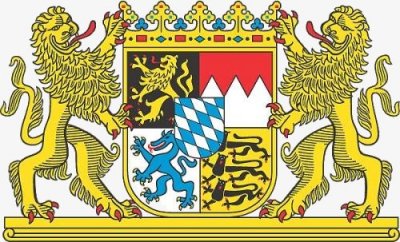 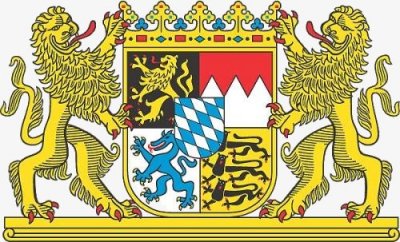 SammelauftragMikrobiologieDienststelle OberschleißheimVeterinärstraße 2, 85764 OberschleißheimTelefon 09131/6808-5227/5265/5254SammelauftragMikrobiologieEingang                                                                       AusgangWird vom LGL ausgefüllt!Eingang                                                                       AusgangWird vom LGL ausgefüllt!Einsender (Adresse bzw. Stempel):Rechnung:  entfällt   an Einsender  sonstige Adresse:      Einsender (Adresse bzw. Stempel):Rechnung:  entfällt   an Einsender  sonstige Adresse:      Aktenzeichen:      Tel.:                       Fax:      
Versanddatum:          Datum (Probennahme):      Unterschrift:_____________Herdkennung, falls vorhanden:      Aktenzeichen:      Tel.:                       Fax:      
Versanddatum:          Datum (Probennahme):      Unterschrift:_____________Herdkennung, falls vorhanden:      Anlass der Untersuchung:  Ermittlung   Kontrolle, Vorbefund:         Asyl , Herkunftsland          Sonstiges      Anlass der Untersuchung:  Ermittlung   Kontrolle, Vorbefund:         Asyl , Herkunftsland          Sonstiges      Anlass der Untersuchung:  Ermittlung   Kontrolle, Vorbefund:         Asyl , Herkunftsland          Sonstiges      Anlass der Untersuchung:  Ermittlung   Kontrolle, Vorbefund:         Asyl , Herkunftsland          Sonstiges      Gastroenteritiserreger:   Untersuchungsmaterial    Stuhl    Sonstiges:      Untersuchung auf    Salmonellen/Shigellen    Campylobacter    Yersinien    Vibrio cholerae Clostrid. difficile    EHEC    EPEC            Darmparasiten (Suchprogramm)     Noroviren Rotaviren              Antibiogramm                  Sonstiges:      Sonstige bakteriologische / mykologische Untersuchungen: Untersuchungsmaterial    Abstrich, Herkunft:              Sputum    Urin       Sonstiges:      Untersuchung auf             Pathogene Keime                    Pilze         MRSA   ESBL Gonokokkenkultur          Antibiogramm                          Sonstiges:      Gastroenteritiserreger:   Untersuchungsmaterial    Stuhl    Sonstiges:      Untersuchung auf    Salmonellen/Shigellen    Campylobacter    Yersinien    Vibrio cholerae Clostrid. difficile    EHEC    EPEC            Darmparasiten (Suchprogramm)     Noroviren Rotaviren              Antibiogramm                  Sonstiges:      Sonstige bakteriologische / mykologische Untersuchungen: Untersuchungsmaterial    Abstrich, Herkunft:              Sputum    Urin       Sonstiges:      Untersuchung auf             Pathogene Keime                    Pilze         MRSA   ESBL Gonokokkenkultur          Antibiogramm                          Sonstiges:      Gastroenteritiserreger:   Untersuchungsmaterial    Stuhl    Sonstiges:      Untersuchung auf    Salmonellen/Shigellen    Campylobacter    Yersinien    Vibrio cholerae Clostrid. difficile    EHEC    EPEC            Darmparasiten (Suchprogramm)     Noroviren Rotaviren              Antibiogramm                  Sonstiges:      Sonstige bakteriologische / mykologische Untersuchungen: Untersuchungsmaterial    Abstrich, Herkunft:              Sputum    Urin       Sonstiges:      Untersuchung auf             Pathogene Keime                    Pilze         MRSA   ESBL Gonokokkenkultur          Antibiogramm                          Sonstiges:      Gastroenteritiserreger:   Untersuchungsmaterial    Stuhl    Sonstiges:      Untersuchung auf    Salmonellen/Shigellen    Campylobacter    Yersinien    Vibrio cholerae Clostrid. difficile    EHEC    EPEC            Darmparasiten (Suchprogramm)     Noroviren Rotaviren              Antibiogramm                  Sonstiges:      Sonstige bakteriologische / mykologische Untersuchungen: Untersuchungsmaterial    Abstrich, Herkunft:              Sputum    Urin       Sonstiges:      Untersuchung auf             Pathogene Keime                    Pilze         MRSA   ESBL Gonokokkenkultur          Antibiogramm                          Sonstiges:      Nr.Name:          Vorname:      Geburtsdatum                 CodeT    T    M   M    J    J       *    **   ***                        /                Zusätzliche Angaben:      Name:          Vorname:      Geburtsdatum                 CodeT    T    M   M    J    J       *    **   ***                        /                Zusätzliche Angaben:      Wird vom LGL ausgefüllt!Nr.Name:          Vorname:      Geburtsdatum                 CodeT    T    M   M    J    J       *    **   ***                        /                Zusätzliche Angaben:      Name:          Vorname:      Geburtsdatum                 CodeT    T    M   M    J    J       *    **   ***                        /                Zusätzliche Angaben:      Wird vom LGL ausgefüllt!Nr.Name:          Vorname:      Geburtsdatum                 CodeT    T    M   M    J    J       *    **   ***                        /                Zusätzliche Angaben:      Name:          Vorname:      Geburtsdatum                 CodeT    T    M   M    J    J       *    **   ***                        /                Zusätzliche Angaben:      Wird vom LGL ausgefüllt!